Фото проверки питания от 11.01.2024г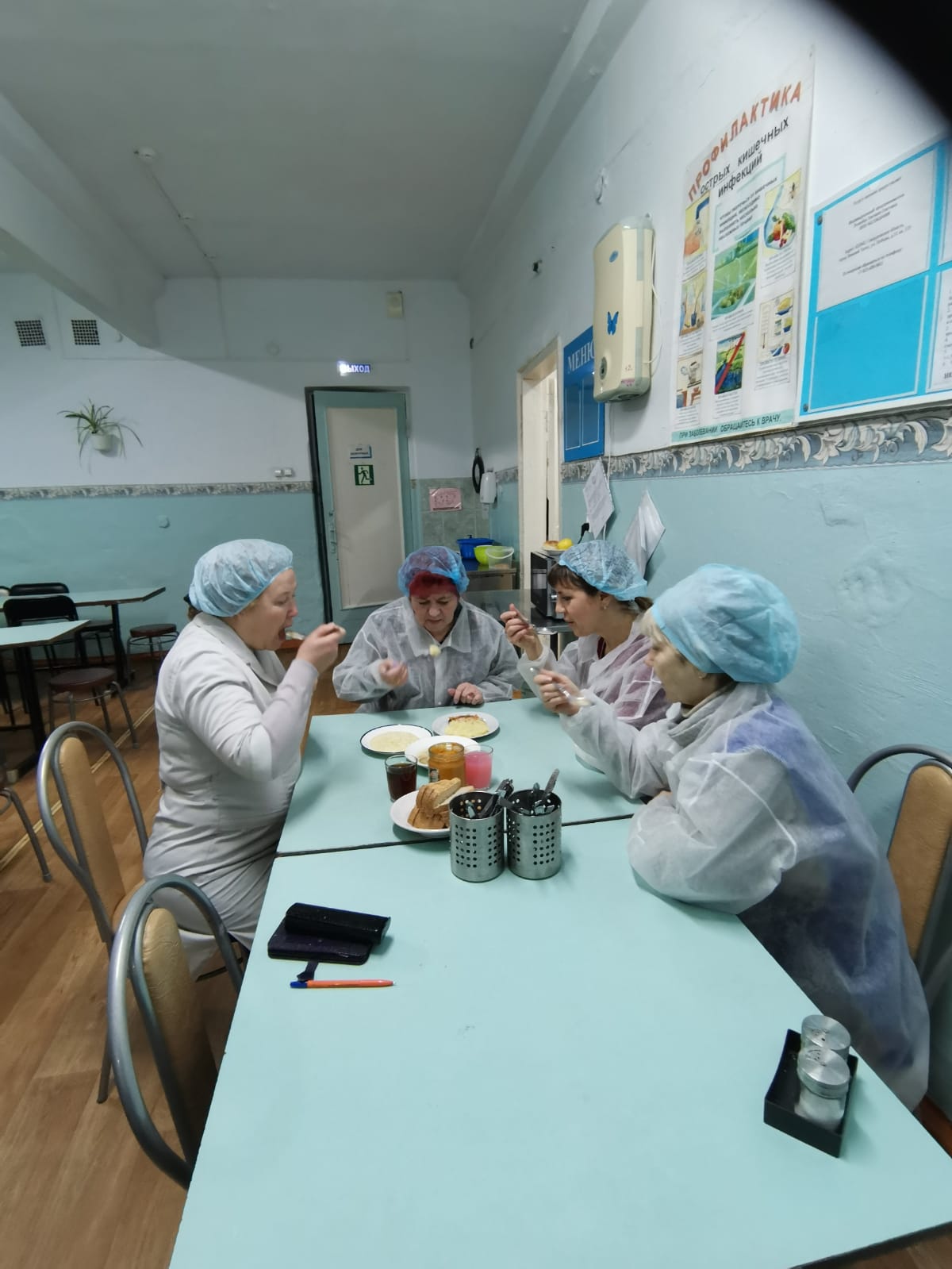 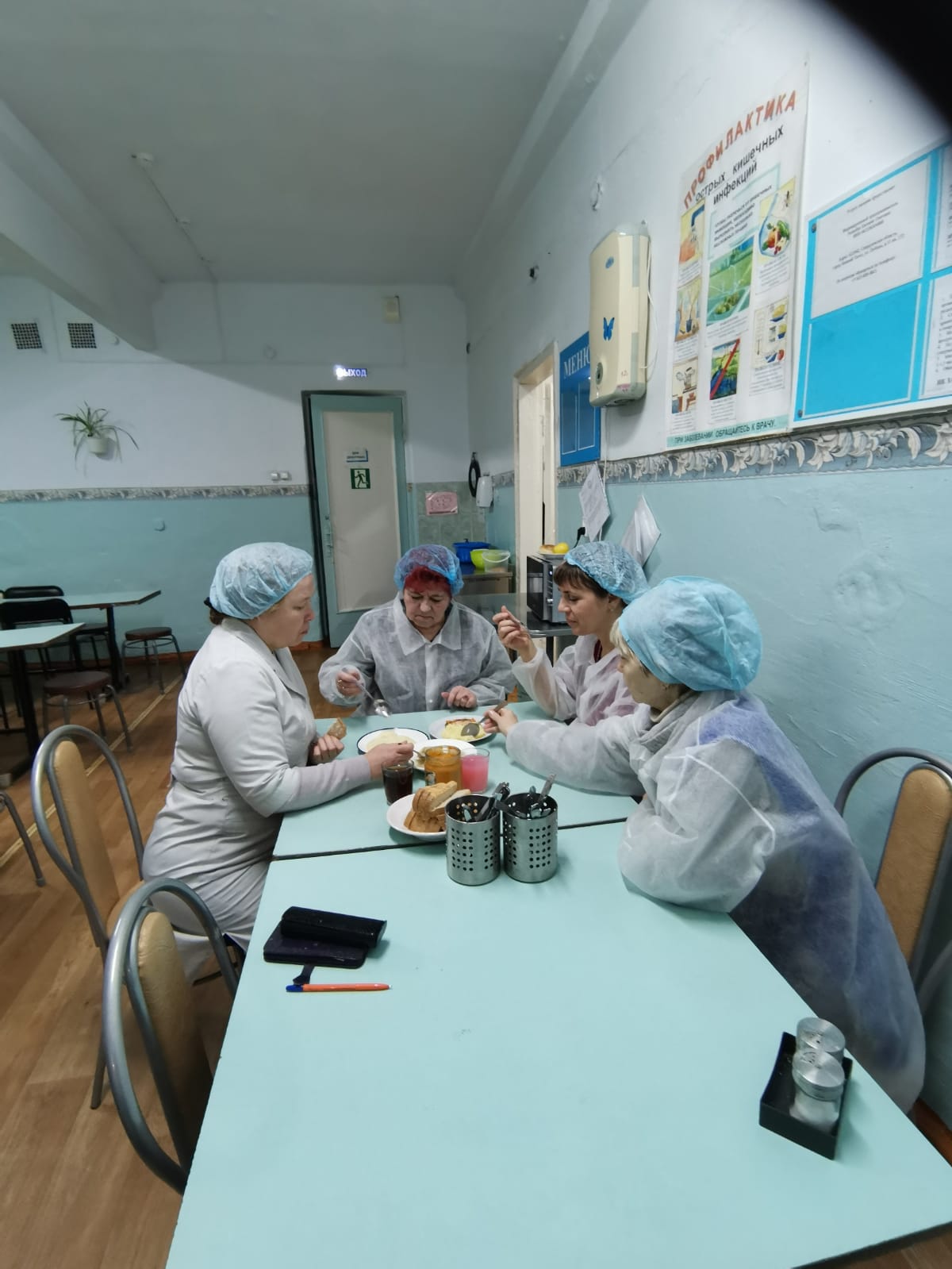 